Закон Кемеровской области от 29.09.2011 № 96 Об отдельных вопросах организации и деятельности контрольно-счетных органов муниципальных образований Кемеровской области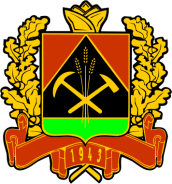 КЕМЕРОВСКАЯ ОБЛАСТЬЗАКОНОб отдельных вопросах организации и деятельности контрольно-счетных органов муниципальных образований Кемеровской областиПринят Советом народных депутатов Кемеровской области28 сентября 2011 годаНастоящий Закон в целях реализации Федерального закона «Об общих принципах организации и деятельности контрольно-счетных органов субъектов Российской Федерации и муниципальных образований» (далее – Федеральный закон) регулирует отдельные вопросы организации и деятельности контрольно-счетных органов муниципальных образований Кемеровской области (далее – контрольно-счетный орган).Статья 1. Порядок отнесения должностей председателя, заместителя председателя и аудиторов контрольно-счетного органа к муниципальным должностямДолжности председателя, заместителя председателя и аудиторов контрольно-счетного органа могут быть отнесены к муниципальным должностям в соответствии с нормативным правовым актом представительного органа муниципального образования Кемеровской области (далее – муниципальное образование).Статья 2. Полномочия контрольно-счетного органа в сфере внешнего муниципального финансового контроляКонтрольно-счетный орган наряду с полномочиями, установленными Федеральным законом, осуществляет следующие полномочия:1) принимает участие в пределах полномочий в разработке проектов муниципальных правовых актов, направленных на совершенствование бюджетного процесса в муниципальном образовании, порядка управления и распоряжения муниципальным имуществом;2) организует и осуществляет контроль за законностью, результативностью (эффективностью и экономностью) использования средств местного бюджета, муниципального имущества в рамках реализации программ и планов развития муниципального образования;3) готовит и вносит в органы местного самоуправления предложения, направленные на устранение недостатков, выявленных в ходе проведения контрольных и экспертно-аналитических мероприятий.Статья 3. Порядок и форма уведомления должностными лицами контрольно-счетного органа председателя контрольно-счетного органа1. Должностные лица контрольно-счетного органа в случае опечатывания касс, кассовых и служебных помещений, складов и архивов, изъятия документов и материалов незамедлительно (в течение 24 часов) уведомляют об этом в письменной форме председателя контрольно-счетного органа. В уведомлении указываются произведенные действия, обстоятельства, послужившие основанием для указанных действий. К уведомлению прилагается копия соответствующего акта опечатывания касс, кассовых и служебных помещений, складов и архивов, изъятия документов и материалов.2. В случае невозможности вручения письменного уведомления в указанный срок председатель контрольно-счетного органа уведомляется о произведенных действиях иным способом с использованием телефонной, факсимильной или другого вида связи с указанием причины невозможности его вручения. После устранения (прекращения) указанной причины уведомление вручается в письменной форме.3. Председатель контрольно-счетного органа в течение трех дней со дня поступления к нему уведомления проверяет обоснованность опечатывания касс, кассовых и служебных помещений, складов и архивов, изъятия документов и материалов. Статья 4. Сроки представления информации по запросам контрольно-счетного органаДокументы и материалы представляются по запросу контрольно-счетного органа в срок, не превышающий пяти рабочих дней со дня получения запроса.Информация, требующая подготовки, представляется по запросу контрольно-счетного органа в срок, не превышающий десяти рабочих дней со дня получения запроса.Контрольно-счетный орган вправе предусмотреть в запросе периодичность представления информации либо указать на необходимость представления информации при наступлении определенных событий.Статья 5. Срок представления пояснений и замечаний руководителей проверяемых органов местного самоуправления и муниципальных органов, организацийПояснения и замечания руководителей проверяемых органов и организаций к акту, составленному контрольно-счетным органом, представляются в контрольно-счетный орган в течение пяти рабочих дней со дня его получения.Статья 6. Вступление в силу настоящего ЗаконаНастоящий Закон вступает в силу с 1 октября 2011 года.Губернатор Кемеровской области А.М. Тулеевг. Кемерово29 сентября 2011 года№ 96-ОЗ